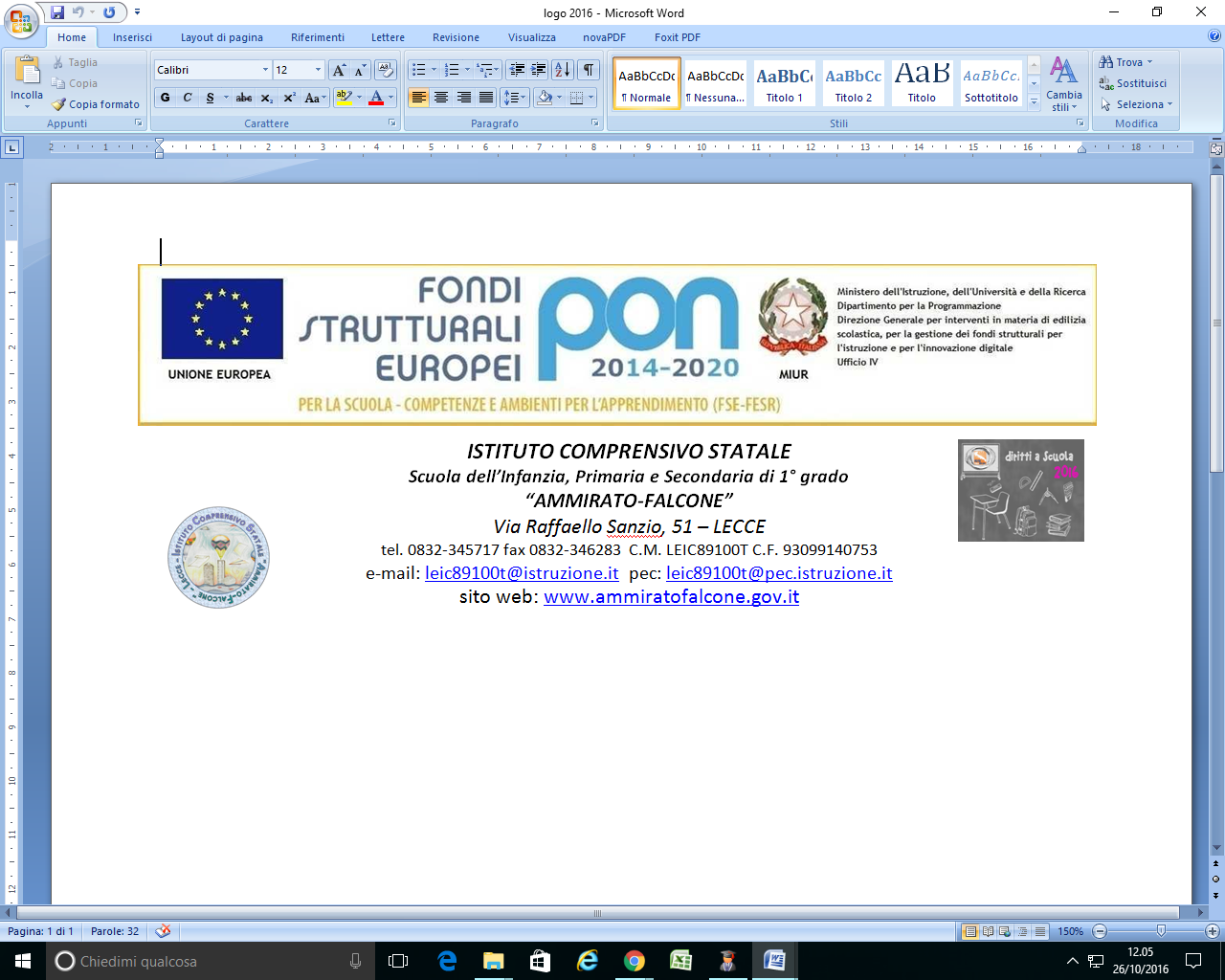 Alla Dirigente scolastica(Responsabile della Trasparenza)Istituto comprensivo “Ammirato – Falcone”Via Raffaello Sanzio, 4173100 – Lecceleic89100t@istruzione.itOggetto: Richiesta di Accesso civico ai documenti/dati/informazioni amministrativi 		(Ai sensi dell’art.5, comma 2 e ss. del D.Lgs. n. 33/2013)Il/la sottoscritto/a __________________________________________________________________________________nato/a a ______________________________________________ il __________________________________________residente in _________________________________________________ Prov. _________ CAP ___________________via ____________________________________________________ n. __________ tel. __________________________cod. fisc. _________________________________ e-mail __________________________________________________indirizzo al quale inviare eventuali comunicazioni _________________________________________________________CIEDE ai sensi e per gli effetti dell’art. 5, comma 2 ss. del D.Lgs n. 33/2013, come modificato dal D.Lgs. 25 maggio 2016, n. 97, di:prendere visioneOttenere copia semplice in formato __________________________________________________						(specificare: formato elettronico tramite e-mail, cartaceo, su supporto cd, ecc.)	Ottenere copia autentica (istanza e copie sono soggette all’assolvimento delle disposizioni delle disposizioni in materia di bollo); relativamente ai seguenti documenti (dati o informazioni)____________________________________________________________________________________________________________________________________________________________________________________________A tal fine dichiara di essere a conoscenza che: come stabilito dall’art. 5, comma 5 del D.Lgs. 33/2013, modificato dal D.Lgs. 25 maggio 2016, n. 97, qualora l’amministrazione alla  quale è indirizzata la presente richiesta dovesse individuare dei  controinteressati ex art. 5-bis, comma 2 del medesimo D.Lgs., è tenuta a dare comunicazione agli  stessi, mediante invio di copia della presente istanza;qualora venga effettuata  la sopra citata comunicazione, il termine di conclusione del presente  procedimento di accesso è sospeso fino all’eventuale opposizione dei controinteressati, e comunque  non oltre 10 giorni;	a norma dell’art. 5, comma 4 del D.Lgs. n. 33/2013, il rilascio di dati in formato elettronico è gratuito, salvo il rimborso del costo effettivamente sostenuto e documentato dall’amministrazione per la  riproduzione su supporti materiali.Luogo e data ______________________					________________________________											firma -----------------------------------------------------------------------------------------------------------------------------------------------------------Ai sensi dell’art. 13 del D. L.gs. 196/03 - Codice in materia di protezione dei dati personali - La informiamo che i Suoi dati sono raccolti e trattati esclusivamente nell’ambito delle procedure di Accesso Civico e saranno attentamente conservati in archivi cartacei e informatizzati. Titolare del trattamento è la Dirigente Scolastica dott.ssa Bruna Morena. Centro che garantisce il rispetto degli obblighi di legge; il responsabile del trattamento è la Direttrice S.G.A. Roberta Tamburini; l’incaricato del trattamento è l’Ass. Amministrativo Giuseep Antonio Sauro. La informiamo inoltre che ai sensi dell’art. 7 del D.Lgs. 196/03 Lei ha diritto di conoscere, aggiornare, cancellare, rettificare i Suoi dati o opporsi per motivi legittimi all’utilizzo degli stessi.LA DIRIGENTE SCOLASTICABRUNA MORENAFirma autografa sostituita a mezzo stampa ai sensidell’art. 3 comma 2 del D. Lgs. n. 39/1993 